REPRODUCE LOCALLY. Include form number and date on all reproductions. 				FORM APPROVED - OMB NO. 0581-0191 NOP 2110-1 	 DEPARTMENT OF AGRICULTURE AGRICULTURAL MARKETING SERVICE     NATIONAL ORGANIC PROGRAM 	NOP IMPORT CERTIFICATE 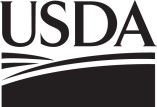 	 DEPARTMENT OF AGRICULTURE AGRICULTURAL MARKETING SERVICE     NATIONAL ORGANIC PROGRAM 	NOP IMPORT CERTIFICATE 	 DEPARTMENT OF AGRICULTURE AGRICULTURAL MARKETING SERVICE     NATIONAL ORGANIC PROGRAM 	NOP IMPORT CERTIFICATE 	 DEPARTMENT OF AGRICULTURE AGRICULTURAL MARKETING SERVICE     NATIONAL ORGANIC PROGRAM 	NOP IMPORT CERTIFICATE A knowingly false entry or false alteration of any entry on this certificate may result in a fine of not more than $11,000 or imprisonment for not more than five years or both (18 USC 1001). 1. CERTIFIED TO 	       EU          ORGANIC STANDARDS A knowingly false entry or false alteration of any entry on this certificate may result in a fine of not more than $11,000 or imprisonment for not more than five years or both (18 USC 1001). 1. CERTIFIED TO 	       EU          ORGANIC STANDARDS A knowingly false entry or false alteration of any entry on this certificate may result in a fine of not more than $11,000 or imprisonment for not more than five years or both (18 USC 1001). 1. CERTIFIED TO 	       EU          ORGANIC STANDARDS A knowingly false entry or false alteration of any entry on this certificate may result in a fine of not more than $11,000 or imprisonment for not more than five years or both (18 USC 1001). 1. CERTIFIED TO 	       EU          ORGANIC STANDARDS 2. CITY AND STATE OF  DESTINATION 2. CITY AND STATE OF  DESTINATION 2. CITY AND STATE OF  DESTINATION 2. CITY AND STATE OF  DESTINATION 3. DATE 3. DATE 4. IMPORT CERTIFICATE NUMBER 4. IMPORT CERTIFICATE NUMBER 5. EXPORTED BY (NAME AND ADDRESS) 5. EXPORTED BY (NAME AND ADDRESS) 5. EXPORTED BY (NAME AND ADDRESS) 5. EXPORTED BY (NAME AND ADDRESS) 6. PRODUCT EXPORTED FROM 6. PRODUCT EXPORTED FROM 6. PRODUCT EXPORTED FROM 6. PRODUCT EXPORTED FROM 7. RECIPIENT IN THE  (NAME AND ADDRESS) 7. RECIPIENT IN THE  (NAME AND ADDRESS) 7. RECIPIENT IN THE  (NAME AND ADDRESS) 7. RECIPIENT IN THE  (NAME AND ADDRESS) 8. CERTIFYING BODY ISSUING CERTIFICATE (NAME AND ADDRESS) 8. CERTIFYING BODY ISSUING CERTIFICATE (NAME AND ADDRESS) 8. CERTIFYING BODY ISSUING CERTIFICATE (NAME AND ADDRESS) 8. CERTIFYING BODY ISSUING CERTIFICATE (NAME AND ADDRESS) 9. TOTAL NET WEIGHT 9. TOTAL NET WEIGHT 10. TOTAL CONTAINERS 10. TOTAL CONTAINERS 8. CERTIFYING BODY ISSUING CERTIFICATE (NAME AND ADDRESS) 8. CERTIFYING BODY ISSUING CERTIFICATE (NAME AND ADDRESS) 8. CERTIFYING BODY ISSUING CERTIFICATE (NAME AND ADDRESS) 8. CERTIFYING BODY ISSUING CERTIFICATE (NAME AND ADDRESS) 11. PRODUCT AS LABELED 12.HARMONIZED TARIFFCODE AS APPLICABLE 12.HARMONIZED TARIFFCODE AS APPLICABLE 13. SHIPPINGIDENTIFICATION 14. FINAL HANDLER 14. FINAL HANDLER 14. FINAL HANDLER 15. CERTIFYING BODY OF FINAL HANDLER 16. REMARKS AND ATTESTATIONS 16. REMARKS AND ATTESTATIONS 16. REMARKS AND ATTESTATIONS 16. REMARKS AND ATTESTATIONS 16. REMARKS AND ATTESTATIONS 16. REMARKS AND ATTESTATIONS 16. REMARKS AND ATTESTATIONS 16. REMARKS AND ATTESTATIONS I CERTIFY that the agricultural products specified hereon have been certified under an organic certification program that is at least equivalent to the requirements of the Organic Foods Production Act of 1990 (OFPA) (7 U.S.C. Sec. 6501 et seq.) and are therefore deemed by USDA to have been produced and handled in accordance with the OFPA and USDA organic regulations under the National Organic Program 7 CFR part 205. I CERTIFY that the agricultural products specified hereon have been certified under an organic certification program that is at least equivalent to the requirements of the Organic Foods Production Act of 1990 (OFPA) (7 U.S.C. Sec. 6501 et seq.) and are therefore deemed by USDA to have been produced and handled in accordance with the OFPA and USDA organic regulations under the National Organic Program 7 CFR part 205. I CERTIFY that the agricultural products specified hereon have been certified under an organic certification program that is at least equivalent to the requirements of the Organic Foods Production Act of 1990 (OFPA) (7 U.S.C. Sec. 6501 et seq.) and are therefore deemed by USDA to have been produced and handled in accordance with the OFPA and USDA organic regulations under the National Organic Program 7 CFR part 205. I CERTIFY that the agricultural products specified hereon have been certified under an organic certification program that is at least equivalent to the requirements of the Organic Foods Production Act of 1990 (OFPA) (7 U.S.C. Sec. 6501 et seq.) and are therefore deemed by USDA to have been produced and handled in accordance with the OFPA and USDA organic regulations under the National Organic Program 7 CFR part 205. I CERTIFY that the agricultural products specified hereon have been certified under an organic certification program that is at least equivalent to the requirements of the Organic Foods Production Act of 1990 (OFPA) (7 U.S.C. Sec. 6501 et seq.) and are therefore deemed by USDA to have been produced and handled in accordance with the OFPA and USDA organic regulations under the National Organic Program 7 CFR part 205. I CERTIFY that the agricultural products specified hereon have been certified under an organic certification program that is at least equivalent to the requirements of the Organic Foods Production Act of 1990 (OFPA) (7 U.S.C. Sec. 6501 et seq.) and are therefore deemed by USDA to have been produced and handled in accordance with the OFPA and USDA organic regulations under the National Organic Program 7 CFR part 205. I CERTIFY that the agricultural products specified hereon have been certified under an organic certification program that is at least equivalent to the requirements of the Organic Foods Production Act of 1990 (OFPA) (7 U.S.C. Sec. 6501 et seq.) and are therefore deemed by USDA to have been produced and handled in accordance with the OFPA and USDA organic regulations under the National Organic Program 7 CFR part 205. I CERTIFY that the agricultural products specified hereon have been certified under an organic certification program that is at least equivalent to the requirements of the Organic Foods Production Act of 1990 (OFPA) (7 U.S.C. Sec. 6501 et seq.) and are therefore deemed by USDA to have been produced and handled in accordance with the OFPA and USDA organic regulations under the National Organic Program 7 CFR part 205. 17. SIGNATURE OF CERTIFYING BODY        17. SIGNATURE OF CERTIFYING BODY        17. SIGNATURE OF CERTIFYING BODY        17. SIGNATURE OF CERTIFYING BODY        17. SIGNATURE OF CERTIFYING BODY        18. DATE   18. DATE   18. DATE   No financial liability shall attach to the United States Department of Agriculture or to any officer or representative of the Department with respect to this certificate. No financial liability shall attach to the United States Department of Agriculture or to any officer or representative of the Department with respect to this certificate. No financial liability shall attach to the United States Department of Agriculture or to any officer or representative of the Department with respect to this certificate. No financial liability shall attach to the United States Department of Agriculture or to any officer or representative of the Department with respect to this certificate. No financial liability shall attach to the United States Department of Agriculture or to any officer or representative of the Department with respect to this certificate. No financial liability shall attach to the United States Department of Agriculture or to any officer or representative of the Department with respect to this certificate. No financial liability shall attach to the United States Department of Agriculture or to any officer or representative of the Department with respect to this certificate. No financial liability shall attach to the United States Department of Agriculture or to any officer or representative of the Department with respect to this certificate. According to the Paperwork Reduction Act of 1995, an agency may not conduct or sponsor, and a person is not required to respond to a collection of information unless it displays a valid OMB control number. The valid OMB control number for this information collection is 0581-0191. The time required to complete this information collection is estimated to average 30 minutes per person, including the time for reviewing instructions, searching existing data sources, gathering and maintaining the data needed, and completing and reviewing the collection of information. The U.S. Department of Agriculture (USDA) prohibits discrimination in all its programs and activities on the basis of race, color, national origin, age, disability, and where applicable, sex, marital status, familial status, parental status, religion, sexual orientation, genetic information, political beliefs, reprisal, or because all or part of an individual's income is derived from any public assistance program (Not all prohibited bases apply to all programs.) Persons with disabilities who require alternative means for communication of program information (Braille, large print, audiotape,etc.) should contact USDA's  at (202) 720-2600 (voice and TDD). To file a complaint of discrimination, write to USDA, Director, Office of Civil Rights, , or call (800) 795-3272 (voice) or (202) 720-6382 (TDD). USDA is an equal opportunity provider and employer. According to the Paperwork Reduction Act of 1995, an agency may not conduct or sponsor, and a person is not required to respond to a collection of information unless it displays a valid OMB control number. The valid OMB control number for this information collection is 0581-0191. The time required to complete this information collection is estimated to average 30 minutes per person, including the time for reviewing instructions, searching existing data sources, gathering and maintaining the data needed, and completing and reviewing the collection of information. The U.S. Department of Agriculture (USDA) prohibits discrimination in all its programs and activities on the basis of race, color, national origin, age, disability, and where applicable, sex, marital status, familial status, parental status, religion, sexual orientation, genetic information, political beliefs, reprisal, or because all or part of an individual's income is derived from any public assistance program (Not all prohibited bases apply to all programs.) Persons with disabilities who require alternative means for communication of program information (Braille, large print, audiotape,etc.) should contact USDA's  at (202) 720-2600 (voice and TDD). To file a complaint of discrimination, write to USDA, Director, Office of Civil Rights, , or call (800) 795-3272 (voice) or (202) 720-6382 (TDD). USDA is an equal opportunity provider and employer. According to the Paperwork Reduction Act of 1995, an agency may not conduct or sponsor, and a person is not required to respond to a collection of information unless it displays a valid OMB control number. The valid OMB control number for this information collection is 0581-0191. The time required to complete this information collection is estimated to average 30 minutes per person, including the time for reviewing instructions, searching existing data sources, gathering and maintaining the data needed, and completing and reviewing the collection of information. The U.S. Department of Agriculture (USDA) prohibits discrimination in all its programs and activities on the basis of race, color, national origin, age, disability, and where applicable, sex, marital status, familial status, parental status, religion, sexual orientation, genetic information, political beliefs, reprisal, or because all or part of an individual's income is derived from any public assistance program (Not all prohibited bases apply to all programs.) Persons with disabilities who require alternative means for communication of program information (Braille, large print, audiotape,etc.) should contact USDA's  at (202) 720-2600 (voice and TDD). To file a complaint of discrimination, write to USDA, Director, Office of Civil Rights, , or call (800) 795-3272 (voice) or (202) 720-6382 (TDD). USDA is an equal opportunity provider and employer. According to the Paperwork Reduction Act of 1995, an agency may not conduct or sponsor, and a person is not required to respond to a collection of information unless it displays a valid OMB control number. The valid OMB control number for this information collection is 0581-0191. The time required to complete this information collection is estimated to average 30 minutes per person, including the time for reviewing instructions, searching existing data sources, gathering and maintaining the data needed, and completing and reviewing the collection of information. The U.S. Department of Agriculture (USDA) prohibits discrimination in all its programs and activities on the basis of race, color, national origin, age, disability, and where applicable, sex, marital status, familial status, parental status, religion, sexual orientation, genetic information, political beliefs, reprisal, or because all or part of an individual's income is derived from any public assistance program (Not all prohibited bases apply to all programs.) Persons with disabilities who require alternative means for communication of program information (Braille, large print, audiotape,etc.) should contact USDA's  at (202) 720-2600 (voice and TDD). To file a complaint of discrimination, write to USDA, Director, Office of Civil Rights, , or call (800) 795-3272 (voice) or (202) 720-6382 (TDD). USDA is an equal opportunity provider and employer. According to the Paperwork Reduction Act of 1995, an agency may not conduct or sponsor, and a person is not required to respond to a collection of information unless it displays a valid OMB control number. The valid OMB control number for this information collection is 0581-0191. The time required to complete this information collection is estimated to average 30 minutes per person, including the time for reviewing instructions, searching existing data sources, gathering and maintaining the data needed, and completing and reviewing the collection of information. The U.S. Department of Agriculture (USDA) prohibits discrimination in all its programs and activities on the basis of race, color, national origin, age, disability, and where applicable, sex, marital status, familial status, parental status, religion, sexual orientation, genetic information, political beliefs, reprisal, or because all or part of an individual's income is derived from any public assistance program (Not all prohibited bases apply to all programs.) Persons with disabilities who require alternative means for communication of program information (Braille, large print, audiotape,etc.) should contact USDA's  at (202) 720-2600 (voice and TDD). To file a complaint of discrimination, write to USDA, Director, Office of Civil Rights, , or call (800) 795-3272 (voice) or (202) 720-6382 (TDD). USDA is an equal opportunity provider and employer. According to the Paperwork Reduction Act of 1995, an agency may not conduct or sponsor, and a person is not required to respond to a collection of information unless it displays a valid OMB control number. The valid OMB control number for this information collection is 0581-0191. The time required to complete this information collection is estimated to average 30 minutes per person, including the time for reviewing instructions, searching existing data sources, gathering and maintaining the data needed, and completing and reviewing the collection of information. The U.S. Department of Agriculture (USDA) prohibits discrimination in all its programs and activities on the basis of race, color, national origin, age, disability, and where applicable, sex, marital status, familial status, parental status, religion, sexual orientation, genetic information, political beliefs, reprisal, or because all or part of an individual's income is derived from any public assistance program (Not all prohibited bases apply to all programs.) Persons with disabilities who require alternative means for communication of program information (Braille, large print, audiotape,etc.) should contact USDA's  at (202) 720-2600 (voice and TDD). To file a complaint of discrimination, write to USDA, Director, Office of Civil Rights, , or call (800) 795-3272 (voice) or (202) 720-6382 (TDD). USDA is an equal opportunity provider and employer. According to the Paperwork Reduction Act of 1995, an agency may not conduct or sponsor, and a person is not required to respond to a collection of information unless it displays a valid OMB control number. The valid OMB control number for this information collection is 0581-0191. The time required to complete this information collection is estimated to average 30 minutes per person, including the time for reviewing instructions, searching existing data sources, gathering and maintaining the data needed, and completing and reviewing the collection of information. The U.S. Department of Agriculture (USDA) prohibits discrimination in all its programs and activities on the basis of race, color, national origin, age, disability, and where applicable, sex, marital status, familial status, parental status, religion, sexual orientation, genetic information, political beliefs, reprisal, or because all or part of an individual's income is derived from any public assistance program (Not all prohibited bases apply to all programs.) Persons with disabilities who require alternative means for communication of program information (Braille, large print, audiotape,etc.) should contact USDA's  at (202) 720-2600 (voice and TDD). To file a complaint of discrimination, write to USDA, Director, Office of Civil Rights, , or call (800) 795-3272 (voice) or (202) 720-6382 (TDD). USDA is an equal opportunity provider and employer. According to the Paperwork Reduction Act of 1995, an agency may not conduct or sponsor, and a person is not required to respond to a collection of information unless it displays a valid OMB control number. The valid OMB control number for this information collection is 0581-0191. The time required to complete this information collection is estimated to average 30 minutes per person, including the time for reviewing instructions, searching existing data sources, gathering and maintaining the data needed, and completing and reviewing the collection of information. The U.S. Department of Agriculture (USDA) prohibits discrimination in all its programs and activities on the basis of race, color, national origin, age, disability, and where applicable, sex, marital status, familial status, parental status, religion, sexual orientation, genetic information, political beliefs, reprisal, or because all or part of an individual's income is derived from any public assistance program (Not all prohibited bases apply to all programs.) Persons with disabilities who require alternative means for communication of program information (Braille, large print, audiotape,etc.) should contact USDA's  at (202) 720-2600 (voice and TDD). To file a complaint of discrimination, write to USDA, Director, Office of Civil Rights, , or call (800) 795-3272 (voice) or (202) 720-6382 (TDD). USDA is an equal opportunity provider and employer. 